Programme du 13 avril 2018 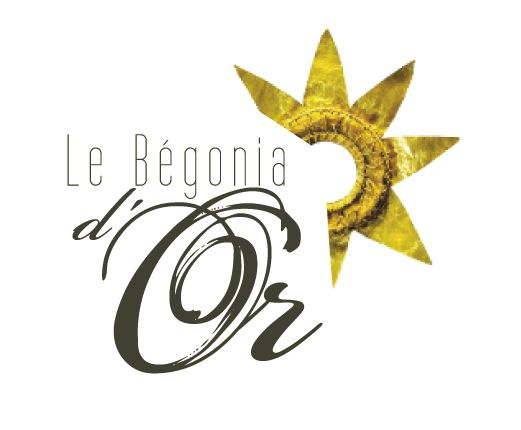 Forum des associations68 avenue de Verdun33520 Bruges Atelier d’initiation à la broderie or                                            Niveau 1 Les horaires seront les suivants : 10h -13h      13h45 - 16h45Le tarif de l’atelier : 3H=105€ ou 6H = 190.€+15€ ( carte d’adhérent obligatoire valable un an ) Ce tarif comprend : Toutes les fournitures de la pièce d’étude (tissu poncé, tous les fils...jusqu’à l’aiguille et carte de membre à l’association).50% d’arrhes à l’inscription obligatoire (par chèque, en espèces, par virement bancaire ) .Le solde sera perçu dès votre arrivée sur le lieu du stage (paiement par CB possible).Le cours sera à ces tarifs (3h et 6h) au dessus de 5 inscrites à l’atelier de 6heures.Renseignements et inscriptions depuis notre site internet rubrique « Stages ».portable : 06 23 83 80 54 ou fixe : 05 46 875 936 x.latelierdubegoniador@sfr.fr    www.broderieor.com          Pour plus d’informations n’hésitez pas à nous contacter .         Modèle 3 heures « le cachemire »                    Modèle 6 heures « le serpentin »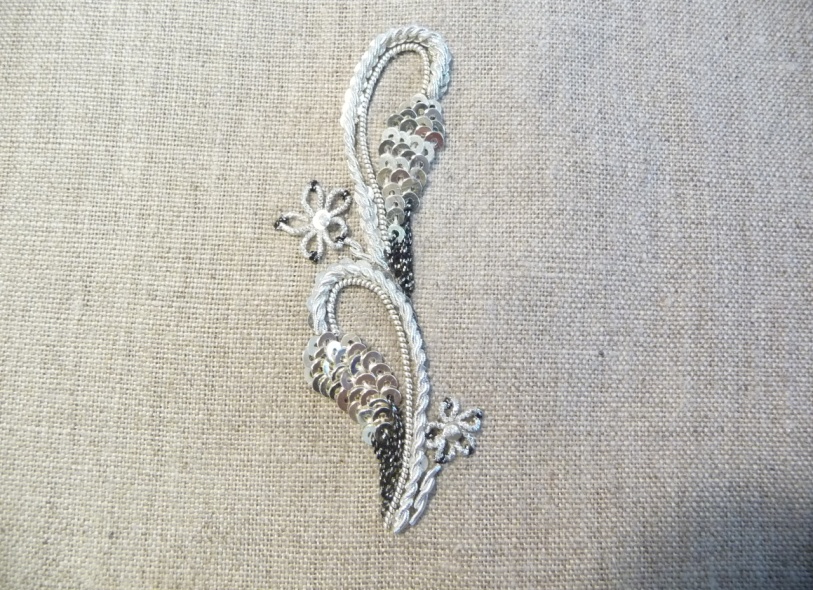 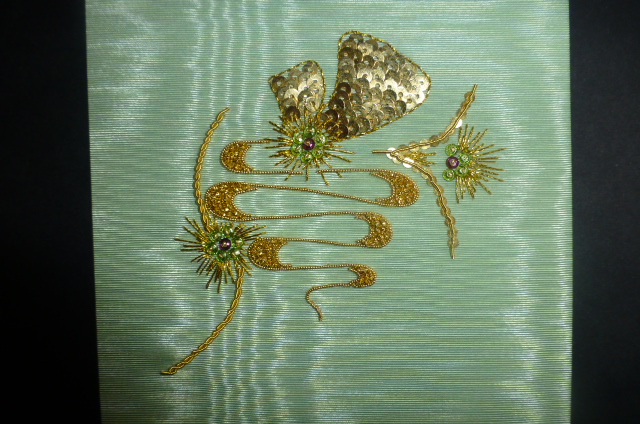 